MEETING MINUTES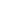 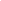 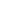 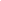 General Representative Council Meeting 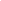 2. Attendees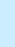 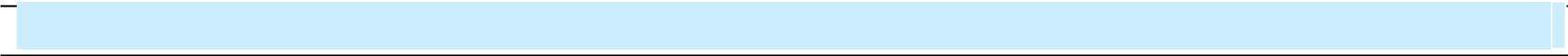 Executive Council Members: Neha Sayomina Tholar (President), Sabrina Jahan Prova (VP Academic Affairs and External Relations), Rohtash Mangla (VP Student Life), James Joseph (VP Finance & Services).Management: Alison Yacyshyn, Shelley Josey.Meeting:GSA Committee Weekly ConnectDate of Meeting:12th May 2022Time: 3:00 PM to 3:30 PM 3:00 PM to 3:30 PMMinutes Prepared By:GSA Secretary – Sabrina ProvaLocation: Individual home via Google Meet. Individual home via Google Meet.1. Meeting Objective3. Agenda and Notes, Decisions, Issues3. Agenda and Notes, Decisions, IssuesTopicDiscussionOther Issues As per the agenda, GRC representative salary has been discussed as the attendance in the GRC meeting became very low, due to which the voting process couldn’t be done.Dr. Alison Yacyshyn and Shelly Josey pointed out to discuss the GRC attendance later as per the Bylaws, and the salary was discussed internally among the executive members, which remains the same.Gayatri Deepak Uttwani and Kolawole Salako nominated themselves as candidates for the GRC chair.The second agenda was the academic collaboration with the career team, where Dr. Alison pointed out to pick dates without any other events going on campus for maximum attendance.The third agenda item was the grant request from the psychology department, where both Dr. Alison and Shelly Josey said it is an internal decision which needs to be made by executive members.Another agenda was U- pass implementation, where Dr. Alison told the President, Neha Tholar and VP Finance, James Joseph, to proceed with the process.The last agenda item was the clarification of the executive member’s salary, where both Dr. Alison and Shelly Josey wanted the executive members to decide internally.